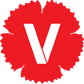 Motion av Karin Rågsjö (V) om införandet av en hbt-policy i Stockholms stadStaden saknar idag en hbt-policy vilket vi vill ändra på. Ett föredöme att ta efter är Stockholms läns landsting som hösten 2011 antog en hbt-policy. Programmet har tre övergripande mål: synliggörande, kompetens och bemötande.  För varje mål har man en vision, en definition av hur målet nås samt ett antal indikatorer.  Ett hbt-perspektiv handlar om att synliggöra gruppen hbt-personer och också att bedöma om verksamheten är utformad så att den inte missgynnar denna grupp.  Ett hbt-perspektiv handlar också om att synliggöra fördomsfulla beteenden och normer för att kunna bekämpa dem.Staden bör kontakta landstinget för att hämta mera kunskaper om SLL:s hbt-policy.  Även Riksförbundet för homosexuellas, bisexuellas och transpersoners rättigheter (RFSL) bör kontaktas för att diskutera en samverkan kring en kompetensutveckling för stadens personal.  Jag föreslår att staden tar fram en hbt-policy. I arbetet med att ta fram policyn bör bland annat följande frågor beaktas:Vilken kompetens har personal inom äldreomsorgen för att på bästa möjliga sätt kunna bemöta äldre hbt-personer som under sitt tidigare liv ofta varit tvungna att dölja sin läggning?Vilken beredskap har personalen inom äldre- samt individ- och familjeomsorgen för att med respekt kunna bemöta samkönade par och ensamstående hbt-personer?Har hbt-frågor en självklar plats i fritidens och fältassistenternas arbete?  Hur uppmärksammar personalen på förskolorna och skolorna att det finns många barn som lever i så kallade regnbågsfamiljer?På vilket sätt har man ett hbt-perspektiv i stadens externa och interna information?  Förekommer även samkönade par i de bild- och textmaterial som produceras?Får stadens personal utbildning i hbt-kunskap?  Har staden något förebyggande arbete gentemot hbt-personer som riskerar att utsättas för hedersrelaterat våld? Vilken kompetens finns i staden inom området?Med hänvisning till ovanstående föreslår jag att kommunfullmäktige beslutar att staden ska ta fram en hbt-policy som gäller i alla nämnder och styrelser.Stockholm den 28 november 2011Karin Rågsjö (V)